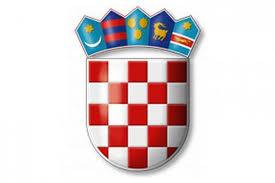 REPUBLIKA HRVATSKAPRIMORSKO-GORANSKA ŽUPANIJAOPĆINA LOPARUpravni odjel za investicije, prostorno planiranje i društvene djelatnostiLopar, 22. prosinca 2022. godineOBAVIJESTo potpisivanju ugovora za dodjelu stipendija učenicima/ studentimaDana, 29.12.2022. (četvrtak) s početkom u 10:00 sati u Općinskoj vijećnici Općine Lopar održati će se potpisivanje ugovora za dodjelu stipendija učenicima/ studentima s prebivalištem na području Općine Lopar temeljem donesene Odluke općinskog načelnika od 05. prosinca 2022.g., KLASA: 604-01/22-01/03, URBROJ:12170-24-02-22-01.Pozivaju se svi budući korisnici stipendija školske/ akademske godine 2022./2023. da pristupe potpisivanju ugovora s općinskim načelnikom.                                                       PROČELNICA                                                       Ana Benić, mag.iur.DOSTAVITI:Web stranica Općine Lopar